        ERZURUM ANADOLU İMAM HATİP LİSESİ Öğrenci Pansiyonu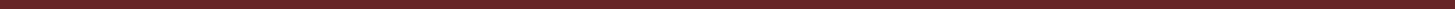 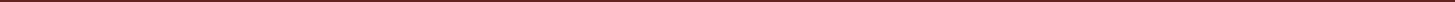 ERZURUM ANADOLU İMAM HATİP LİSESİYEMEKHANE KULLANMA TALİMATIYemekhane, pansiyonumuzun ortak kullanım alanı olduğu için bu bölümde her öğrencimizin başkalarının da haklarını gözeterek hareket etmesi gerekmektedir. Yemekhane görevlilerine ve nöbetçi öğretmenlere karşı saygılı olmak, intizam içinde yemeğini almak, aksayan yönler varsa bunu usulünce yetkililere aktarmak daha güvenli ve rahat yasayabilmemiz için son derece önemlidir.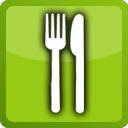 Yemek saatleri sabah, 06.45-07.30, öğle, 12.30 – 13.00 ve akşam, 17.30 – 18.00 saatleri arasındadır. Yemekhanede yemekler düzenli bir sıraya geçerek alınır. Sessiz olmak, gürültü yapmamak, büyüklere saygı göstermek esastır. Öğrenciler kesinlikle mutfak kısmına geçmezler. Yemekhane yemek yendikten sonra hızlı bir şekilde boşaltılır ki diğer öğrenciler de yemek alabilsinler. Öğrenciler, yemekte yiyecekleri kadar ekmek alırlar. Ekmek israfı yapmazlar. Yemekhane malzemeleri yemekhane dışına çıkarılmaz. Malzemelere zarar verilmez, zarar veren öğrenciden tazmin edilir. Nöbetçi öğrenci yemek dağıtımında gerektiğinde görev alır. Nöbetçi, yemekhane görevlileriyle uyum içinde hareket eder. Yemek sunumu yapan personel kişisel hijyenlerine özen gösterecektir Yerlere dökülen her türlü madde hemen temizlenecektir Temizlik esnasında yemek artıklarının su giderlerine boşaltılması, atık maddelerin su giderlerini tıkaması adına gerekli önlemler alınacaktır Sıcak kap ve malzemeler çıplak elle tutulmayacaktır Ağır malzemeler iki kişi tarafından kaldırılacak veya taşınacaktır Yemek servisinin tamamlanmasından sonra yemekhanenin genel hijyen ve temizliği yapılacaktır Temizlik amaçlı kullanılan bez vb. malzemelerin devamlı temiz olması sağlanacaktır. El becerisine dayanan kabuk soyma, doğrama vb. bıçakla yapılan çalışmalarda dikkatli olunacak, bıçak saplarının çatlak olmamasına dikkat edilecektir Çatal, kaşık, bıçak, bardak gibi malzemelerin bulaşıkhanede temizliğine özen gösterilecek, iyice temizlenmemiş olanlar servise konulmayacaktır Meyve vb. servisi yapılması gereken gıdalar iyice yıkanacaktır Her türlü israftan sakınılacaktır. Yemekhane salonunun tabanı mutfak personeli tarafından sık sık paspaslanarak kayganlığı giderilecektir Yemekhane salonunda koşmak, şakalaşmak yasaktır. 18.09.2021                                                                 Enes DELİGÖZ                                              Pansiyondan Sorumlu Md. Yrd.